Unit 6 Lesson 1: Identify and Sort ShapesWU Notice and Wonder: Groups of Shapes (Warm up)Student Task StatementWhat do you notice? What do you wonder?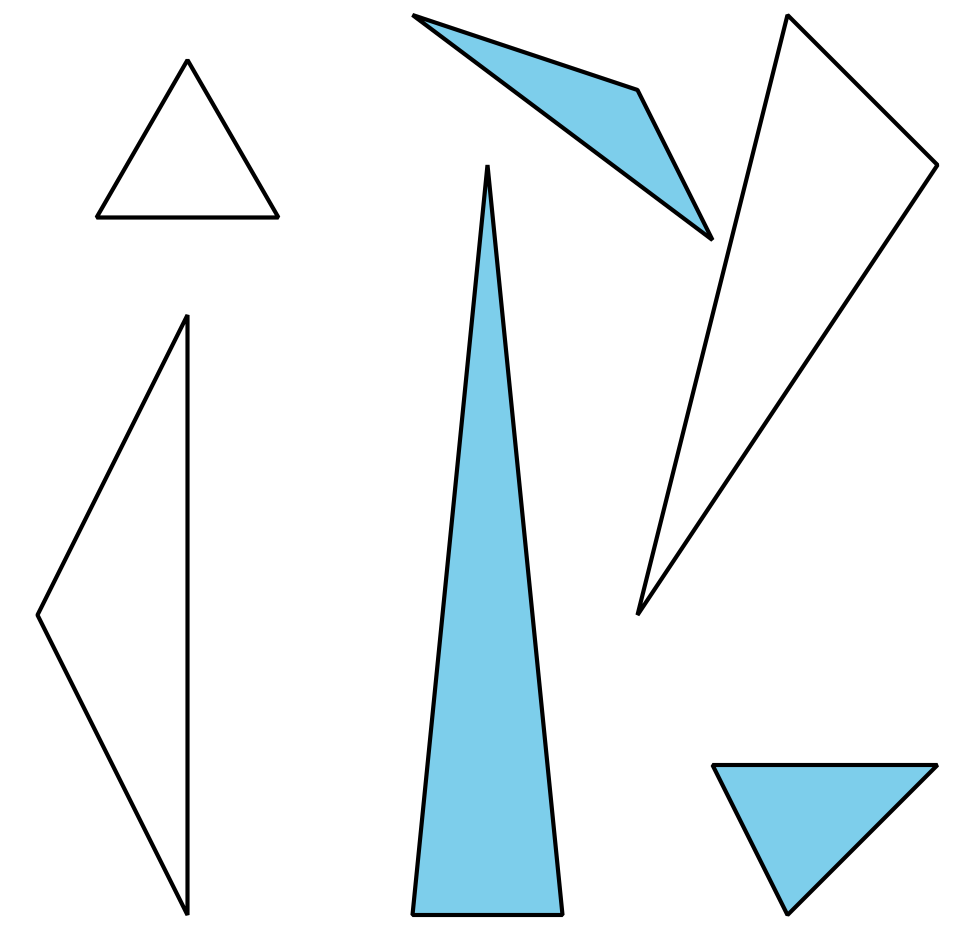 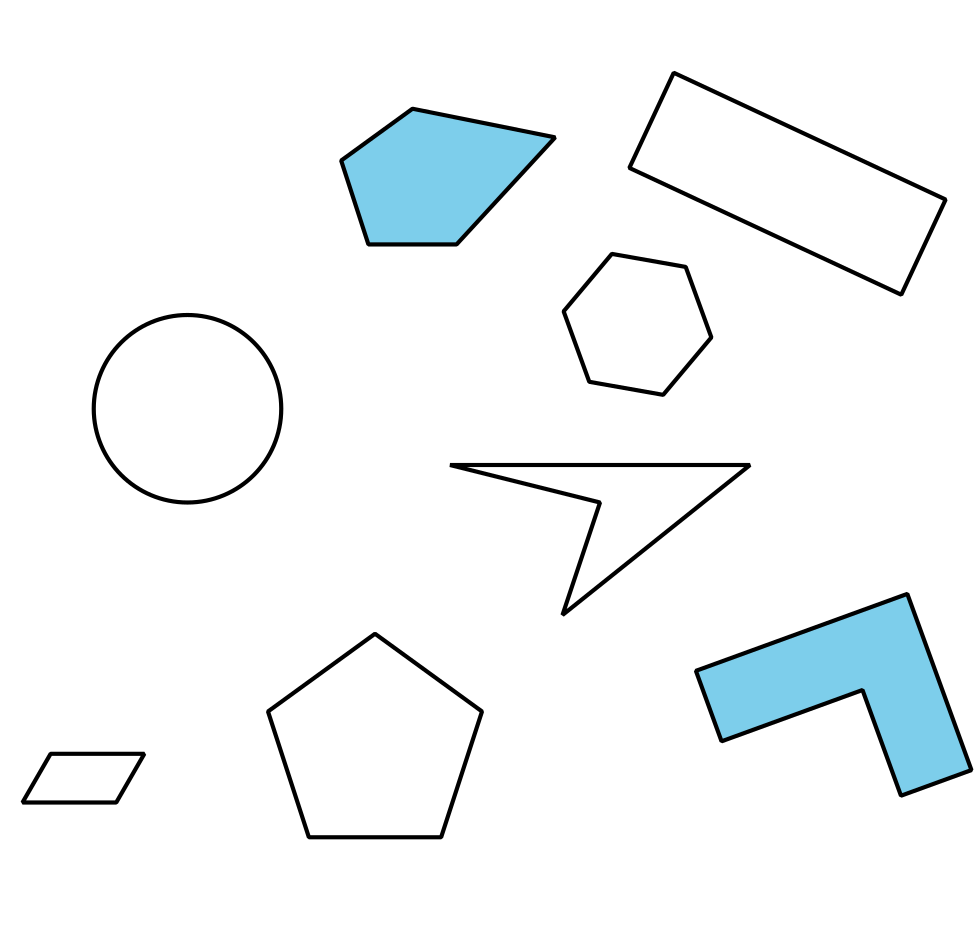 1 Card Sort: ShapesStudent Task StatementSort the shapes into categories in a way that makes sense to you. Be prepared to explain how you sorted the shapes.2 Penta-what?Student Task StatementGather clues to find out what kind of shapes belong in each of these categories.trianglepentagonhexagonquadrilateralAsk the teacher whether a shape card belongs with one of these categories.Use this question frame:Is Shape _______ a ______________________________?Use the clues you gathered to make a true statement.Shape _______ is a ______________________________ because it hasWould these shapes belong to any of these categories? Explain.A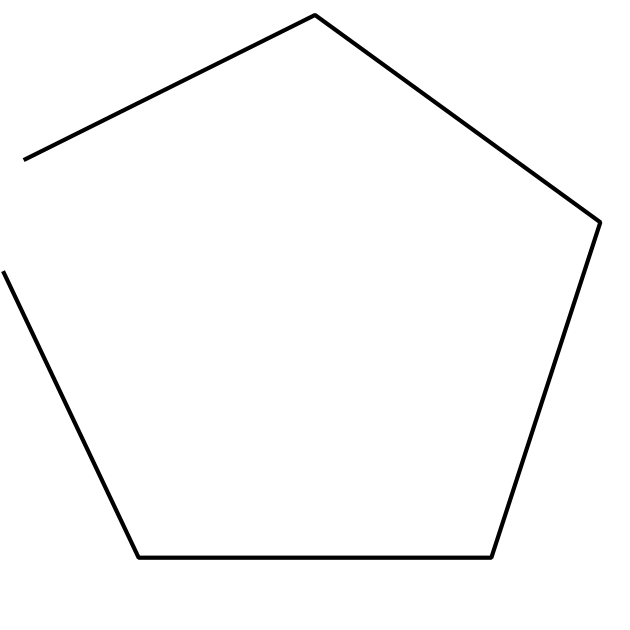 B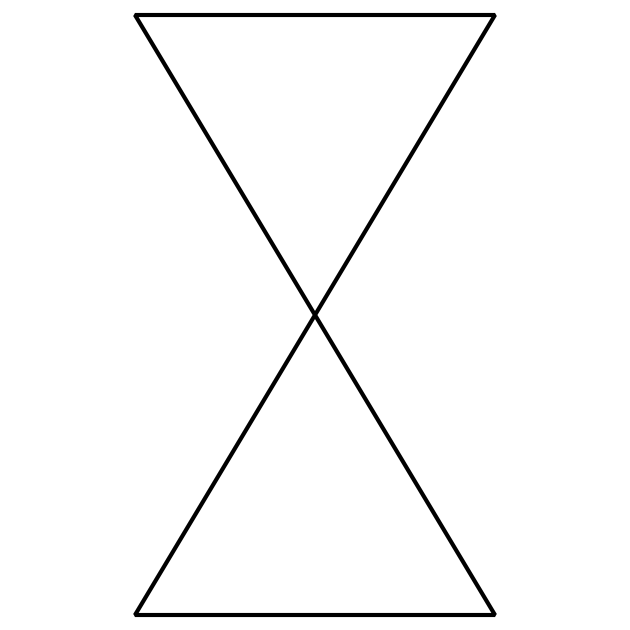 C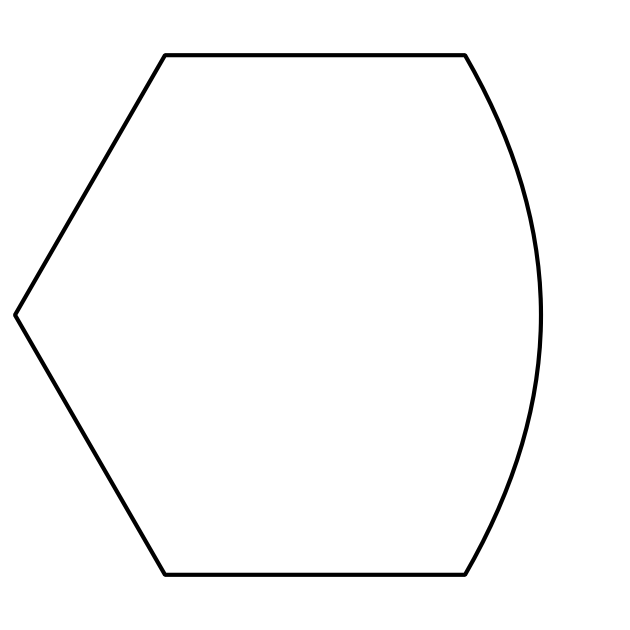 3 Compare ShapesStudent Task StatementPick 1 shape card.Be prepared to name and describe your shape to a partner.Images for Activity Synthesis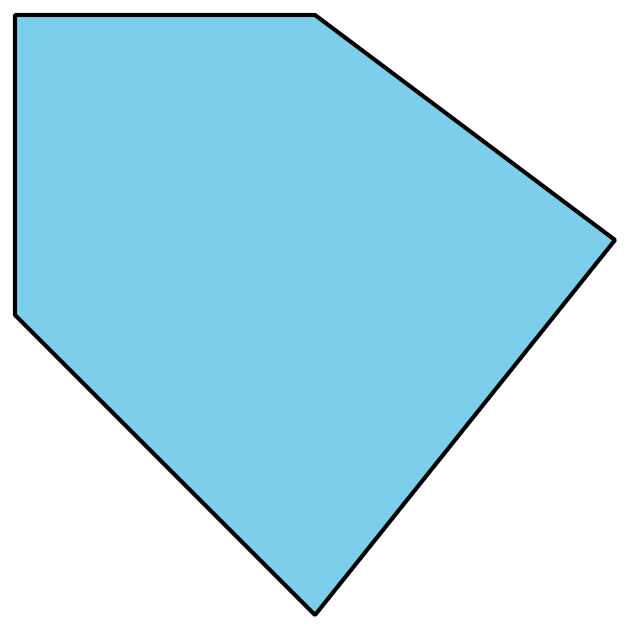 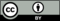 © CC BY 2021 Illustrative Mathematics®